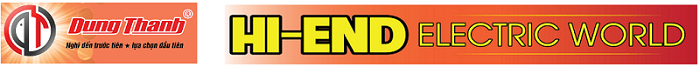                           CỘNG HOÀ XÃ HỘI CHỦ NGHĨA VIỆT NAMĐộc lập – Tự do – Hạnh phúcBIÊN BẢN THANH LÝ HỢP ĐỒNGV/v: Mua bán thiết bị điện tử, điện lạnhSố:  …  /TLHĐ- Căn cứ Bộ Luật Dân Sự số 33/2005/QH11 đã được Quốc hội nước Cộng hòa Xã hội Chủ nghĩa Việt Nam khoá XI kỳ họp thứ 7 thông qua ngày 14/6/2005;- Căn cứ Luật Thương mại số 36/2005/QH1 đã được Quốc hội nước Cộng hòa Xã hội Chủ nghĩa Việt Nam khoá XI kỳ họp thứ 7 thông qua ngày 14/6/2005;- Căn cứ vào Hợp đồng kinh tế số: ….  /HĐKT/…., ký ngày …   tháng …   năm … giữa: Công ty TNHH thương mại Dũng Thành và …………………………………………………………...- Căn cứ vào Biên bản bàn giao nghiệm thu số:    ….  /BGNT/…., ký ngày  …   tháng …   năm 2016 giữa: Công ty TNHH thương mại Dũng Thành và ……………………………………….Hôm nay, ngày   …   tháng   ….    năm 2016, tại Công ty TNHH thương mại Dũng Thành.I. BÊN A (Bên Bán): CÔNG TY TNHH THƯƠNG MẠI DŨNG THÀNHĐại diện là:                                                                          Chức vụ:Địa chỉ: Số 132A, đường Cách Mạng Tháng 8, tổ 6, P Phan Đình Phùng, TP Thái NguyênĐiện thoại: 0280.3650.595Tài khoản: 39010000015876 Tại: NH TMCP đầu tư và phát triển Thái NguyênMã số thuế: 4600369910II. BÊN B (Bên Mua): 	.Đại diện là: .............................................................Chức vụ: .................................................Địa chỉ: ....................................................................................................................................Điện thoại: ..............................................................................................................................Tài khoản: .............................................. Tại: ......................................................................... Mã số thuế.............................................................................................................................Hai bên cùng nhau nhất trí tiến hành Thanh lý Hợp đồng số:  ...  /HĐKT/..., ký ngày ...    tháng  ...  năm .... Với các điều khoản sau:  I.  Phần thanh toán :- Tổng giá trị của Hợp đồng là: ......................... đồng. (Bằng chữ: .....................................)- Số tiền bên A đã tạm ứng cho bên B: ... VNĐ (Bằng chữ: ...............................................)- Số tiền bên A còn phải thanh toán cho bên B là: ..................... đồng. (Bằng chữ: .....................................................................................................................................................)- Bên Mua thanh toán ngay sau khi ký Biên bản thanh lý hợp đồng cho bên Bán, chậm nhất 7 ngày sau khi ký.II. Điều khoản thực hiện- Bên Mua đã hoàn thành nghĩa vụ của mình, có trách nhiệm bảo hành hàng hóa, thiết bị theo tiêu chuẩn của nhà xản xuất. - Biên bản Thanh lý này được lập thành 03 (ba) bản có giá trị pháp lý như nhau, Bên A giữ 02 (hai) bản, Bên B giữ 01 (một) bản làm căn cứ thực hiện. Biên bản có hiệu lực kể từ ngày ký.ĐẠI DIỆN BÊN AĐẠI DIỆN BÊN B